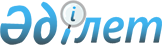 "Акциялардың мемлекеттік пакеттеріне дивидендтер мен ұйымдардағы қатысудың мемлекеттік үлестеріне кірістер туралы" Қазақстан Республикасы Үкіметінің 2007 жылғы 26 шілдедегі № 633 қаулысына өзгерістер енгізу туралы
					
			Күшін жойған
			
			
		
					Қазақстан Республикасы Үкіметінің 2018 жылғы 28 тамыздағы № 531 қаулысы. Күші жойылды - Қазақстан Республикасы Үкіметінің 2020 жылғы 27 наурыздағы № 142 қаулысымен.
      Ескерту. Күші жойылды – ҚР Үкіметінің 27.03.2020 № 142 қаулысымен.
      Қазақстан Республикасының Үкіметі ҚАУЛЫ ЕТЕДІ: 
      1. "Акциялардың мемлекеттік пакеттеріне дивидендтер мен ұйымдардағы қатысудың мемлекеттік үлестеріне кірістер туралы" Қазақстан Республикасы Үкіметінің 2007 жылғы 26 шілдедегі № 633 қаулысына мынадай өзгерістер енгізілсін:
      1-тармақтың 3-3) тармақшасы мынадай редакцияда жазылсын:
      "3-3) акцияларының жүз пайызы республикалық меншіктегі "Астана халықаралық әуежайы" акционерлік қоғамы 2013 – 2022 жылдардың қорытындылары бойынша таза кірісінің 5 (бес) пайызын акциялардың мемлекеттік пакеттеріне дивидендтер төлеуге жұмсайды;";
      2-4-тармақ мынадай редакцияда жазылсын:
      "2-4. Қазақстан Республикасы Қаржы министрлігінің Мемлекеттік мүлік және жекешелендіру комитеті заңнамада белгіленген тәртіппен "Астана халықаралық әуежайы" акционерлік қоғамының 2013 – 2022 жылдардың қорытындылары бойынша алынған, мемлекеттік акциялар пакетіне дивидендтерді төлегеннен кейін қалған таза кірісінің бір бөлігін оның материалдық-техникалық базасын дамытуға және жетілдіруге тиімді пайдалану бойынша қажетті шаралар қабылдауды қамтамасыз етсін.".
      2. Осы қаулы қол қойылған күнінен бастап қолданысқа енгізіледі.
					© 2012. Қазақстан Республикасы Әділет министрлігінің «Қазақстан Республикасының Заңнама және құқықтық ақпарат институты» ШЖҚ РМК
				
      Қазақстан Республикасының
Премьер-Министрі

Б. Сағынтаев
